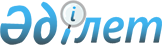 О внесении изменений в постановления Правительства Республики Казахстан от 2 сентября 1999 года N 1303 и от 23 декабря 1999 года N 1963Постановление Правительства Республики Казахстан от 10 апреля 2000 года N 548



          Правительство Республики Казахстан постановляет:




          1. Внести в некоторые решения Правительства Республики Казахстан 
следующие изменения:




          в постановление Правительства Республики Казахстан от 2 сентября 1999 
года N 1303  
 P991303_ 
  "О некоторых вопросах государственного закупа зерна 
урожая 1999 года, его учета, хранения и реализации":




          в пункте 2 слова "до 627 000 (шестьсот двадцать семь тысяч) тонн на 
сумму до 43 854 000 (сорок три миллиона восемьсот пятьдесят четыре тысячи) 
долларов США" заменить словами "до 450 000 (четыреста пятьдесят тысяч) 
тонн на сумму до 32 500 000 (тридцать два миллиона пятьсот тысяч) долларов 
США";




          в постановление Правительства Республики Казахстан от 23 декабря 1999 
года N 1963  
 P991963_ 
  "О мерах по борьбе с массовыми вредителями и 
болезнями сельскохозяйственных культур в 2000 году":




          абзац 3 пункта 2 изложить в следующей редакции:




          "5 000 000 (пять миллионов) долларов США на безвозвратной основе - на 
борьбу с массовыми вредителями и болезнями сельскохозяйственных культур".




          2. Министерству сельского хозяйства Республики Казахстан в 
установленном законодательством порядке в месячный срок внести в 
Правительство Республики Казахстан предложения по использованию остатка 
денег на закуп зерна урожая 2000 года.




          3. Настоящее постановление вступает в силу со дня подписания.





     Премьер-Министр
     Республики Казахстан

(Специалисты: Мартина Н.
              Чунтонов В.)      


					© 2012. РГП на ПХВ «Институт законодательства и правовой информации Республики Казахстан» Министерства юстиции Республики Казахстан
				